Пожарная безопасность в гараже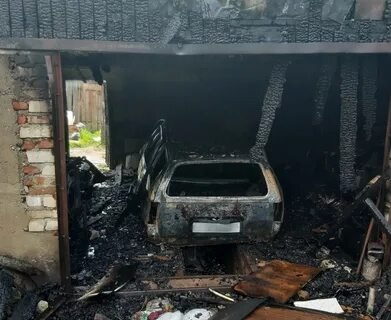 Всем ясно, что без причины гараж не может загореться. Можно сказать, что внутри такого помещения идеальные для этого условия. Все дело в бензине или дизельном топливе, которое всегда есть в гараже. Последствия такого явления ужасны: от порчи имущества, до тяжелых ожогов людей. Итак, самыми частыми причинами являются:•  Неосторожное обращение людей с огнем.•  Нарушение простых правил при работе с электрооборудованием.•  Выполнение в гараже электрогазосварочных работ.•  Неправильная работа электрических приборов или электросети.•  Неисправность самого транспортного средства: электрооборудование, топливная система.•  Курение внутри салона автомобиля.•  Разогрев двигателя открытым источником огня.При возникновении пожара не стоит паниковать, а трезво оценить ситуацию.Вы стали участником или свидетелем пожара незамедлительно сообщите  по номеру "101" или"112"!С уважением,Инструктор противопожарной профилактики 6-го Иволгинского ОГПС РБ, ОНДПР по Иволгинскому району